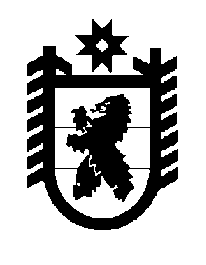 Российская Федерация Республика Карелия    ПРАВИТЕЛЬСТВО РЕСПУБЛИКИ КАРЕЛИЯРАСПОРЯЖЕНИЕот  23 октября 2017 года № 565р-Пг. Петрозаводск В целях снижения рисков неисполнения социально значимых расходных обязательств Республики Карелия в связи с невыполнением прогнозных поступлений доходов в бюджет Республики Карелия и поддержания финансовой стабильности в условиях завершения финансового года:1. Министерству финансов Республики Карелия осуществлять доведение до главных распорядителей средств бюджета Республики Карелия предельных объемов оплаты денежных обязательств на IV квартал 2017 года,  за исключением расходов на выплаты персоналу органов государственной власти Республики Карелия и государственных учреждений Республики Карелия, социальное обеспечение населения, оплату коммунальных услуг, уплату налогов, сборов и иных обязательных платежей в бюджетную систему Российской Федерации, обслуживание государственного внутреннего долга Республики Карелия, предоставление субсидий государственным учреждениям Республики Карелия на финансовое обеспечение государственного задания в части расходов на выплаты персоналу государственных учреждений Республики Карелия, оплату коммунальных услуг и уплату налогов, сборов и иных обязательных платежей в бюджетную систему Российской Федерации, предоставление местным бюджетам субсидий на организацию адресной социальной помощи малоимущим семьям, имеющим детей, на поддержку местных инициатив граждан, проживающих в муниципальных образованиях, дотаций, субвенций, источником финансового обеспечения которых являются налоговые и неналоговые доходы бюджета Республики Карелия, дотации из федерального бюджета и источники финансирования дефицита бюджета Республики Карелия, а также за исключением расходов, источником финансового обеспечения которых являются межбюджетные трансферты, имеющие целевое назначение, и безвозмездные поступления от организаций, на основании мотивированных обращений главных распорядителей средств бюджета Республики Карелия, обосновывающих необходимость осуществления расходов, после их согласования с заместителем Главы Республики Карелия, заместителем Премьер-министра Правительства Республики Карелия в соответствии с распределением компетенции.2. Главным распорядителям средств бюджета Республики Карелия, государственным учреждениям Республики Карелия до окончания текущего финансового года не осуществлять заключение договоров (государственных контрактов), дополнительных соглашений к договорам (государственным контрактам) на выполнение работ по ремонту объектов, за исключением неотложных аварийно-восстановительных работ, на приобретение транспортных средств и мебели, за исключением случаев, когда отказ от заключения договоров (государственных контрактов, дополнительных соглашений к государственным контрактам) не допускается.   
           Глава Республики Карелия                                                              А.О. Парфенчиков